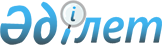 Об утверждении Правил приема в высшие военно-учебные заведения Министерства обороны Республики Казахстан
					
			Утративший силу
			
			
		
					Приказ Министра обороны Республики Казахстан от 15 апреля 2005 года
№ 160. Зарегистрирован в Министерстве юстиции Республики Казахстан 16 мая 2005 года № 3642. Утратил силу приказом Министра обороны Республики Казахстан от 24 июня 2011 года № 275

      Сноска. Утратил силу приказом Министра обороны РК от 24.06.2011 № 275 (вводится в действие по истечению десяти календарных дней после дня его первого официального опубликования).      В соответствии с Законом Республики Казахстан "Об образовании",  ПРИКАЗЫВАЮ: 

      1. Утвердить прилагаемые Правила приема в высшие военно-учебные заведения Министерства обороны Республики Казахстан. 

      2. Считать утратившим силу приказ Министра обороны Республики Казахстан от 24 февраля 2000 года N 37 "О введении в действие Правил приема граждан Республики Казахстан в военно-учебные заведения Министерства обороны Республики Казахстан и других государств" (зарегистрирован в Реестре государственной регистрации нормативных правовых актов за 

N 1171).



      3. Приказ вводится в действие со дня официального опубликования.        Министр обороны 

   Республики Казахстан          СОГЛАСОВАНО 

  Министр образования и науки 

   Республики Казахстан 

      18 апреля 2005 г.

Утверждены         

приказом Министра обороны  

Республики Казахстан    

от 15 апреля 2005 года   

N 160            Правила 

приема в высшие военно-учебные заведения 

Министерства обороны Республики Казахстан  

  1. Общие положения        1. Настоящие Правила приема в высшие военно-учебные заведения Министерства обороны Республики Казахстан (далее - Правила) определяют порядок подготовки и проведения приема кандидатов в высшие военно-учебные заведения Министерства обороны Республики Казахстан (далее - вузы). 

      2. Организация и осуществление отбора кандидатов на учебу в вузы из числа военнослужащих и гражданской молодежи возлагается на начальников департаментов, главных управлений и управлений Министерства обороны и Комитета начальников штабов, главнокомандующего видом, командующих родами войск Вооруженных Сил, командующих войсками региональных командований и начальников департаментов по делам обороны областей, городов Астаны и Алматы (далее - департаменты по делам обороны). 

      3. За своевременное и качественное комплектование вузов слушателями и курсантами отвечает начальник структурного подразделения Министерства обороны регулирующий кадровые вопросы и начальники вузов, которые непосредственно осуществляют работу по профессиональному отбору кандидатов на учебу.  

  2. Условия приема        4. В высшие военно-учебные заведения принимаются граждане Республики Казахстан: офицеры, военнослужащие по контракту и срочной службы состоящие на военной службе в Вооруженных Силах, других войсках и воинских формированиях Республики Казахстан, гражданская молодежь, военнообязанные из числа уволенных в запас военнослужащих срочной службы, выпускники Республиканской школы "Жас улан" и республиканских военных школ-интернатов, изъявившие желание обучаться в вузе и отвечающие всем требованиям профессионального отбора. 

      Сноска. Пункт 4 с изменениями -  приказом Министра обороны Республики Казахстан от 8 февраля 2006 года N 54 (вводится в действие со дня официального опубликования). 

      5. В высшие военно-учебные заведения, осуществляющие подготовку офицерских кадров по программе магистратуры, принимаются офицеры, состоящие на военной службе в Вооруженных Силах, других войск и воинских формирований Республики Казахстан, имеющие высшее военно-профессиональное или высшее профессиональное образование, родственное по профилю военно-учетной специальности, проходящие службу преимущественно в тех же видах и родах войск. 

      В вузы, осуществляющие подготовку офицерских кадров по программе высшего военно-профессионального образования, принимаются прапорщики и мичманы, военнослужащие по контракту и срочной службы, военнообязанные из числа уволенных в запас военнослужащих срочной службы, гражданская молодежь, выпускники Республиканской школы "Жас улан" и республиканских военных школ-интернатов, имеющие среднее общее, начальное и среднее профессиональное образование. 

      6. На командные факультеты военных университетов принимаются офицеры, прослужившие на офицерских должностях не менее пяти лет, преимущественно с основных командно-штабных должностей: 

      1) командиров батальонов, дивизионов, эскадрилий, командиров дивизионов кораблей третьего ранга, и им равных, и выше в возрасте не старше тридцати восьми лет (срок службы и возраст поступающих на учебу лиц, указанных в этом и последующих пунктах настоящих Правил, определяются по состоянию на год поступления в учебное заведение); 

      2) заместителей командиров (начальников штабов) батальонов, дивизионов, эскадрилий, штурманов эскадрилий, командиров кораблей третьего ранга и им равных в возрасте не старше тридцати двух лет; 

      3) командиров рот, батарей, командиров (штурманов) звеньев (отрядов) и им равных, прослуживших на указанных должностях не менее трех лет в возрасте не старше двадцати восьми лет. 

      7. Офицеры летного состава, поступающие в военные университеты для обучения по командно-штабным, штурманским авиационным специальностям и специальностям воспитательного профиля, должны иметь квалификацию военного летчика (штурмана) не ниже второго класса. 

      8. На инженерные факультеты военных университетов, готовящие офицеров с послевузовским военно-профессиональным образованием, принимаются офицеры с должностей: 

      1) заместителей командиров бригад (полков) по технической части, вооружению (инженерно-авиационной службе), ракетному вооружению, флагманские специалисты военно-морских специальностей, им равные и выше в возрасте не старше тридцати восьми лет; 

      2) заместителей командиров батальонов, дивизионов, эскадрилий по технической части, вооружению (инженерно-авиационной службе), ракетному вооружению, начальников служб, начальников техническо-эксплуатационных частей авиационных полков (баз), старших инженеров службы вооружения воинских частей, командиров боевых частей (начальников служб) кораблей 2 ранга со штатной категорией "капитан 3 ранга" и им равных, в возрасте не старше тридцати пяти лет; 

      3) командиров ремонтных и технических рот (батарей) и им равных, прослуживших на указанных должностях не менее трех лет, в возрасте не старше двадцати восьми лет. 

      9. В группы подготовки военных инженеров-исследователей инженерных факультетов военных университетов принимаются офицеры с должностей инженерного профиля, имеющие высшее военно-специальное или высшее профессиональное образование, проявившие склонность к научно-исследовательской работе, прослужившие на офицерских должностях не менее трех лет, в возрасте не старше тридцати восьми лет. 

      10. В высшие военные учебные заведения принимаются: 

      1) граждане, не проходившие воинской службы, достигшие в год поступления возраста семнадцати лет, но не старше двадцати одного года; 

      2) граждане, прошедшие воинскую службу, и военнослужащие, проходящие срочную воинскую службу, до достижения ими в год поступления возраста двадцати четырех лет; 

      3) военнослужащие, проходящие воинскую службу по контракту. 

      Воспитанники организаций образования с дополнительными программами по военной подготовке имеют преимущественное право поступления в военные учебные заведения. 

      Сноска. Пункт 10 в новой редакции -  приказом Министра обороны Республики Казахстан от 8 февраля 2006 года N 54 (вводится в действие со дня официального опубликования). 

      11. На факультеты (отделения) заочного обучения военно-учебных заведений принимаются офицеры, в том числе военнослужащие - женщины, проходящие службу по профилям и специальностям избранного факультета (отделения), с уровнями образования и сроками службы на офицерских должностях, определенными настоящими Правилами для поступающих на очные факультеты (отделения) вузов, в возрасте: старшие офицеры - не старше сорока лет, младшие офицеры - не старше тридцати пяти лет. 

      12. Офицеры Комитета национальной безопасности Республики Казахстан, Республиканской гвардии Республики Казахстан, Министерства внутренних дел Республики Казахстан и других министерств и ведомств, принимаются в военно-учебные заведения Республики Казахстан на общих основаниях в соответствии с контрактами (договорами), заключаемыми с Министерством обороны Республики Казахстан.  

  3. Планирование профессионального отбора        13. План комплектования высших военно-учебных заведений слушателями, курсантами, разрабатывается структурным подразделением Министерства обороны Республики Казахстан, регулирующего кадровые вопросы ежегодно к 1 февраля, с учетом заявок департаментов, главных управлений, управлений и отделов Министерства обороны и Комитета начальников штабов Министерства обороны Республики Казахстан, главнокомандующего видом, командующих родами войск Вооруженных Сил Республики Казахстан, командующих войсками региональных командований, других министерств (ведомств). 

      План комплектования военно-учебных заведений слушателями и курсантами утверждается Министром обороны Республики Казахстан. 

      14. Отбор кандидатов на учебу в военно-учебные заведения осуществляется в соответствии с приказом председателя Комитета начальников штабов - первого заместителя Министра обороны Республики Казахстан. 

      Сноска. Пункт 14 с изменениями -  приказом Министра обороны Республики Казахстан от 8 февраля 2006 года N 54 (вводится в действие со дня официального опубликования). 

      15. При разработке плана комплектования военно-учебных заведений слушателями и курсантами отбор кандидатов определяется из расчета: 

      1) офицеров - 3 кандидата на 1 учебное место для проведения предварительного профессионального отбора в соединениях, виде и родах войск Вооруженных Сил и региональных командованиях (далее - виды Вооруженных Сил Республики Казахстан); 

      2) военнослужащих срочной службы, для предварительного профессионального отбора в виде Вооруженных Сил Республики Казахстан, - 3 кандидата на 1 учебное место, для военных авиационных институтов летчиков и штурманов, а также на специальности воздушно-десантного профиля; 2 кандидата на 1 учебное место для остальных вузов; 

      3) гражданской молодежи: 5 кандидатов на 1 учебное место для военных университетов, военных авиационных вузов летчиков и штурманов на летно-подъемные специальности, а также на специальности воздушно-десантного профиля; 3 кандидата на 1 учебное место - для остальных высших военно-учебных заведений; 2 кандидата на 1 учебное место для военных авиационно-технических вузов. 

      16. Выписки из плана комплектования вузов слушателями и курсантами доводятся до начальников департаментов, главных управлений и управлений Министерства обороны и Комитета начальников штабов, начальников военно-учебных заведений, главнокомандующего видом Вооруженных Сил, командующих родами войск Вооруженных Сил Республики Казахстан, командующих войсками региональных командований и департаментов по делам обороны.  

  4. Организация профессионального отбора        17. Военно-профессиональная ориентация военнослужащих и гражданской молодежи, а также профессиональный отбор кандидатов в вузы проводится в соответствии с требованиями (приложениями 1 и 2 к настоящим Правилам). 

      18. Главнокомандующий видом Вооруженных Сил, командующие родами войск, командующие войсками региональных командований, начальники департаментов по делам обороны и начальники военно-учебных заведений организуют и проводят работу по профессиональному отбору кандидатов на учебу. 

      19. Основные требования, при проведении профессионального отбора: 

      1) согласование с командованием воинских частей, управлениями (отделами) по делам обороны районов (городов) мероприятий по отбору и подготовке кандидатов к поступлению в вузы, доведение до них справочно-информационных материалов и пособий по профессиональному отбору, а также требований, предъявляемых к кандидатам на учебу в военно-учебных заведениях; 

      2) направление представителей вузов для проведения работы по предварительному профессиональному отбору, проводимому в воинских частях, районных (городских) управлениях по делам обороны, на предприятиях, учреждениях, организациях и учебных заведениях; 

      3) обеспечение районных (городских) управлений по делам обороны наглядной агитацией, отражающей жизнь вузов, условия приема в вузы, характер и особенности службы офицерского состава в различных видах и родах войск Вооруженных Сил Республики Казахстан. 

      20. Изучение и отбор кандидатов из числа гражданской молодежи в военно-учебные заведения проводится районными (городскими) управлениями по делам обороны в тесном контакте с местными исполнительными органами. Работа организуется на основании совместного комплексного плана подготовки молодежи к службе в Вооруженных Силах Республики Казахстан, утверждаемого акимом области (города, района). 

      21. Департаменты по делам обороны с получением документов и расчетов (разнарядки) на отбор кандидатов в вузы до 1 мая года поступления на учебу проводят следующую работу: 

      1) доводят до районных (городских) управлений по делам обороны расчеты и порядок отбора кандидатов на учебу в вузы; 

      2) организуют работу по изучению моральных качеств и общественной активности кандидатов на учебу в военно-учебные заведения, проверке их состояния здоровья, оценке психофизических данных, физической подготовленности. 

      22. Районные (городские) управления по делам обороны с получением расчетов на отбор кандидатов в военно-учебные заведения в десятидневный срок разрабатывают план мероприятий, которым предусматривается: 

      1) проведение инструкторско-методического совещания с преподавателями-организаторами начальной военной подготовки в средних общеобразовательных школах, профессионально-технических учебных заведениях; 

      2) доведение до кандидатов требований, предъявляемых к поступающим в военно-учебные заведения; 

      3) участие в работе по военно-профессиональной ориентации молодежи на предприятиях, учреждениях, организациях, учебных заведениях; 

      4) организация посещения молодежью военно-учебных заведений, воинских частей для ознакомления с условиями службы, жизнью и бытом военнослужащих; 

      5) организация военно-спортивных соревнований; 

      6) изучение и проведение предварительного профессионального отбора кандидатов на учебу в вузы. 

      23. Главнокомандующий видом Вооруженных Сил, командующие родами войск, командующие войсками региональных командований с получением указаний и расчетов на отбор кандидатов в вузы из числа военнослужащих срочной службы до 1 марта года поступления на учебу проводят следующую работу: 

      1) создают комиссии по предварительному профессиональному отбору под председательством первых заместителей главнокомандующих (командующих); 

      2) организуют работу в подчиненных воинских частях по военно-профессиональной ориентации военнослужащих срочной службы и их всестороннюю подготовку к поступлению в вузы. 

      24. На основании результатов предварительного профессионального отбора выносится решение о направлении (отказе в направлении с указанием причин) кандидатов на учебу в военно-учебное заведение. 

      25. Результаты работы комиссии по отбору оформляются протоколами по формам 1 и 2 (приложение 3 к настоящим Правилам). Протоколы заседаний комиссий утверждаются соответствующими командирами и начальниками. 

      26. На кандидатов, отобранных для поступления на учебу, оформляются именные списки по форме 3 и карты профессионального отбора по формам 4 и 5 (приложение 3 к настоящим Правилам). 

      27. Кандидаты из числа офицеров, отбираемых в воинских частях, подчиненных непосредственно начальникам департаментов, главных управлений и управлений Министерства обороны и Комитета начальников штабов Министерства обороны Республики Казахстан, при которых не создаются комиссии по профессиональному отбору кандидатов, рассматриваются структурным подразделением Министерства обороны, регулирующего кадровые вопросы. 

      28. Штабы и кадровые органы вида и родов войск Вооруженных Сил, региональных командований, а также департаменты по делам обороны с марта по май включительно к 10 числу каждого месяца представляют данные о ходе отбора кандидатов на учебу в вузы, в структурные подразделения Министерства обороны, регулирующего кадровые вопросы и регулирующего организационно-мобилизационные вопросы (приложение 4 к настоящим Правилам).  

  5. Порядок проведения профессионального отбора кандидатов 

из числа офицеров для поступления в военно-учебные заведения        29. Офицеры, желающие поступить в военно-учебные заведения, до 1 февраля года поступления подают рапорты по команде на имя командира воинской части. В рапорте указываются: воинское звание, фамилия, имя и отчество, занимаемая должность, год и месяц рождения, общее и военное образование, а также наименование военно-учебного заведения (факультета, специальности) в которое желает поступить офицер (с указанием формы обучения). К рапорту прилагаются: копии документов об образовании, служебные характеристики, три заверенные фотокарточки (без головного убора, размером 4,5 х 6 см). 

      30. Командиры воинских частей по получении рапортов офицеров с учетом мнения постоянно действующих аттестационных комиссий после проведения первичного медицинского освидетельствования офицеров, подавших рапорта, принимают решение о направлении офицеров на комиссию для предварительного профессионального отбора. 

      При необходимости одновременно направляется материал для оформления допуска к работе на режимных объектах, если офицер не имел его по занимаемой должности. Офицерам, не отвечающим условиям приема в вузы, отказывается в представлении к дальнейшему рассмотрению в качестве кандидатов на учебу. 

      Отказ в представлении к дальнейшему рассмотрению в качестве кандидата на учебу объявляется офицеру в ходе личной беседы с указанием причин отказа. 

      31. Личные дела офицеров, представляемых командирами соединений для дальнейшего рассмотрения в качестве кандидатов на учебу, служебные карточки вместе с картой медицинского освидетельствования и справкой военно-врачебной комиссии об отсутствии противопоказаний к проживанию членов семьи военнослужащего в любых местностях и документами, перечисленными в пункте 29 настоящих Правил, начальники кадровых органов соединений представляют по команде через кадровые органы в комиссии по предварительному профессиональному отбору вида, родов войск Вооруженных Сил Республики Казахстан и региональных командований до 1 апреля года поступления на учебу. 

      32. До 1 мая года поступления в виде и родах войск Вооруженных Сил, региональных командованиях проводится десятидневный сбор офицеров, в ходе которого осуществляется предварительный профессиональный отбор комиссиями вида и родов войск Вооруженных Сил с участием соответствующих специалистов вида, родов войск Вооруженных Сил и региональных командований. 

      Зачисление кандидатов на учебу производится из расчета не менее трех человек на два учебных места на основе результатов собеседования по общей тактике (тактике вида, рода войск Вооруженных Сил), устройству, боевым возможностям и эксплуатации основного вооружения и военной техники Вооруженных Сил, общевоинским уставам, проверки физической и строевой подготовки. 

      Результаты предварительного профессионального отбора оформляются в протоколе по форме 6 (приложение 3 к настоящим Правилам). 

      Кандидаты поступающие в военные университеты утверждаются советами вида, родов войск Вооруженных Сил Республики Казахстан и войск региональных командований. 

      Решения о зачислении кандидатами для поступления в вузы или об отказе в поступлении на учебу доводятся до каждого офицера не позднее 15 мая года поступления на учебу на общих собраниях офицеров воинской части. 

      Сноска. Пункт 32 с изменениями -  приказом Министра обороны Республики Казахстан от 8 февраля 2006 года N 54 (вводится в действие со дня официального опубликования). 

      33. Документы, перечисленные в пункте 29 настоящих Правил и справки о допуске к работе на режимных объектах, где это требуется, а также выписки из протокола заседания комиссии на кандидатов из числа офицеров, высылаются кадровыми органами вида, родов войск Вооруженных Сил Республики Казахстан и войсками региональных командований в структурное подразделение Министерства обороны, регулирующего кадровые вопросы к 1 июня года поступления на учебу. 

      Сноска. Пункт 33 с изменениями -  приказом Министра обороны Республики Казахстан от 8 февраля 2006 года N 54 (вводится в действие со дня официального опубликования).  

  6. Порядок проведения профессионального отбора 

кандидатов из числа военнослужащих для поступления 

в военно-учебные заведения        34. Командиры воинских частей с получением расчетов на отбор кандидатов из числа военнослужащих в пятидневный срок издают приказ об организации и проведении профессионального отбора (приложение 5 к настоящим Правилам). 

      Приказом устанавливается порядок работы по военно-профессиональной ориентации и отбору кандидатов в подразделениях. 

      Планом мероприятий предусматриваются: 

      1) организация работы по военно-профессиональной ориентации, создание учебно-консультационных пунктов при клубах воинских частей, домах офицеров, рекомендации по оформлению этих пунктов наглядной агитацией, отражающей жизнь военно-учебных заведений, условия приема; 

      2) порядок и сроки проведения медицинского освидетельствования, оформления личных дел и представление их на рассмотрение по команде; 

      3) организация встреч с ветеранами Великой Отечественной войны и Вооруженных Сил, представителями вузов, а также другие мероприятия, направленные на подготовку военнослужащих к поступлению на учебу в военно-учебные заведения; 

      4) проведение индивидуальных бесед с военнослужащими об офицерской профессии. 

      35. Военнослужащие, желающие поступать в военно-учебные заведения, до 1 марта года поступления на учебу подают рапорты по команде на имя командира воинской части. В рапорте указываются воинское звание, фамилия, имя, отчество, занимаемая должность, год и месяц рождения, образование, наименование военно-учебного заведения, в которое желает поступить военнослужащий. 

      К рапорту прилагаются: копия документа (аттестата, свидетельства, удостоверения, диплома) о среднем образовании, три заверенные фотокарточки (без головного убора, размером 4,5 х 6 см), автобиография, характеристика, служебная карточка, документы, дающие право на льготы. Подлинный документ об образовании, военный билет предъявляются военнослужащим по прибытии в военно-учебное заведение. 

      36. Командиры подразделений организуют тщательное изучение военнослужащих, изъявивших желание поступать в вузы. Кандидаты, отвечающие условиям приема, рассматриваются на общем собрании военнослужащих подразделения, где открытым голосованием принимается решение о рекомендации их для дальнейшего рассмотрения. После этого их направляют на первичное медицинское освидетельствование в военно-врачебную комиссию для определения годности к обучению в избранном вузе. 

      37. О ходе отбора военнослужащих и их подготовки к поступлению в военно-учебные заведения командиры воинских частей и соединений регулярно заслушивают подчиненных командиров и начальников. 

      38. На военнослужащих, достойных направления для поступления на учебу в вузы и признанных годными к обучению в избранных военно-учебных заведениях, оформляются соответствующие медицинские документы по форме, установленной Положением о медицинском освидетельствовании. 

      39. Документы на кандидатов, из числа военнослужащих, перечисленных в пункте 35 настоящих Правил, командиры воинских частей направляют в штабы вида, родов войск Вооруженных Сил Республики Казахстан и войск региональных командований до 15 апреля года поступления в вуз. 

      Сноска. Пункт 39 с изменениями -  приказом Министра обороны Республики Казахстан от 8 февраля 2006 года N 54 (вводится в действие со дня официального опубликования). 

      40. Решение о направлении военнослужащих для рассмотрения комиссиями по предварительному профессиональному отбору вида, родов войск Вооруженных Сил Республики Казахстан и войск региональных командований или об отказе в направлении на учебу принимается командирами воинских частей. 

      Сноска. Пункт 40 с изменениями -  приказом Министра обороны Республики Казахстан от 8 февраля 2006 года N 54 (вводится в действие со дня официального опубликования). 

      41. Именные списки военнослужащих, отобранных комиссиями вида, родов войск Вооруженных Сил Республики Казахстан и войск региональных командований в качестве кандидатов для поступления на учебу, рассматриваются и утверждаются командирами соединений и вместе с документами, указанными в пункте 35 настоящих Правил (оформленные учебные дела), до 1 июня года поступления на учебу высылаются в соответствующие военно-учебные заведения Министерства обороны Республики Казахстан. 

      Сноска. Пункт 41 с изменениями -  приказом Министра обороны Республики Казахстан от 8 февраля 2006 года N 54 (вводится в действие со дня официального опубликования). 

      42. Военнослужащие для прохождения профессионального отбора направляются в установленные сроки в военно-учебные заведения непосредственно из мест проведения предварительного профессионального отбора. 

      43. Военнослужащие, не прошедшие предварительный профессиональный отбор, направляются в свои воинские части.  

  7. Порядок проведения профессионального отбора 

кандидатов из числа гражданской молодежи для поступления 

в военно-учебные заведения        44. Лица из числа гражданской молодежи, желающие поступить в военно-учебные заведения, подают заявления в районное (городское) управление по делам обороны по месту жительства до 1 апреля года поступления. 

      В заявлении указываются: фамилия, имя и отчество, год и месяц рождения, адрес места жительства, наименование военно-учебного заведения, в которое желает поступить (независимо от наличия вуза, специальности в разнарядке на отбор кандидатов для данного районного (городского) управления по делам обороны. 

      К заявлению прилагаются: автобиография, характеристика с места работы или учебы, копия документа (аттестата) о среднем образовании (учащиеся средних школ представляют справку о текущей успеваемости), три фотокарточки (без головного убора, размером 4,5 х 6 см), документы, дающие право на льготы, а также копию документа, удостоверяющего личность. 

      Удостоверение личности, военный билет или приписное свидетельство и подлинный документ о среднем образовании и государственный сертификат (выпускники школ текущего года) предъявляются кандидатом в приемную комиссию по прибытии в военно-учебное заведение. 

      45. Предварительный отбор кандидатов для поступления в вузы из числа гражданской молодежи проводится районными (городскими) управлениями по делам обороны до 1 мая года поступления на учебу. 

      46. На основании всестороннего изучения кандидатов районными (городскими) призывными комиссиями принимается решение об оформлении документов для поступления в вузы или об отказе в оформлении документов. На кандидатов, достойных направления для поступления в вузы и признанных врачебными комиссиями при первичном медицинском освидетельствовании годными к обучению в избранных военно-учебных заведениях, оформляются соответствующие медицинские документы по установленной форме. 

      Все кандидаты, поступающие в военно-учебные заведения, перед направлением в вузы проходят повторное медицинское освидетельствование врачебными (врачебно-летными) комиссиями департаментов по делам обороны. 

      47. Документы на кандидатов, перечисленные в пунктах 44, 46 настоящих Правил, справки о допуске к работе на режимных объектах, где это необходимо, районные (городские) управления по делам обороны представляют до 20 июня года поступления на учебу в департаменты по делам обороны. 

      48. Решение департаментов по делам обороны оформляется протоколом и в десятидневный срок объявляется кандидатам. 

      О результатах проведенной работы департаменты по делам обороны докладывают начальникам структурных подразделений Министерства обороны, регулирующих кадровые и организационно-мобилизационные вопросы, а документы на отобранных кандидатов направляют к 1 июля года поступления на учебу в соответствующие военно-учебные заведения. 

      49. Приемные комиссии военно-учебных заведений рассматривают поступившие документы на кандидатов и, если они отвечают требованиям настоящих Правил, принимают решение о допуске их к профессиональному отбору. Решение оформляется протоколом. 

      О времени и месте прибытия кандидатов для прохождения профессионального отбора в вузы Министерства обороны Республики Казахстан начальники военно-учебных заведений сообщают кандидатам до 10 июля года поступления на учебу через департаменты по делам обороны.  

  8. Порядок приема и зачисления кандидатов 

слушателями и курсантами военно-учебных заведений       50. Прием на учебу кандидатов, поступающих на очное и заочное обучение в вузы, проводится приемными комиссиями военно-учебных заведений. 

      51. Составы приемных комиссий вузов определяются ежегодно приказами первого заместителя руководителя Министерства и начальников вузов. 

      Срок полномочий приемных комиссий вузов устанавливается на один год и начинается с момента подписания приказов об их назначении. Председателем приемной комиссии является начальник вуза. 

      Сноска. Пункт 51 с изменениями -  приказом Министра обороны Республики Казахстан от 8 февраля 2006 года N 54 (вводится в действие со дня официального опубликования). 

      52. Заместителем председателя приемной комиссии вуза назначается заместитель начальника вуза по учебной и научной работе (начальник учебного отдела) и представитель от структурного подразделения Министерства обороны регулирующего кадровые вопросы. 

      В состав приемной комиссии вуза включаются: начальники (заместители начальника) отдела воспитательной и социально-правовой работе, отдела кадров, юридического отдела (группы), факультетов (командиры батальонов, дивизионов курсантов) и их заместители по воспитательной и социально-правовой работе, профилирующих кафедр, циклов или их заместители (старшие преподаватели этих кафедр, циклов), медицинской службы, группы профессионального отбора, военный психолог и другие должностные лица по решению начальника вуза. 

      Решением председателя приемной комиссии назначается ответственный секретарь из состава комиссии. 

      53. Для осуществления всего комплекса мероприятий по профессиональному отбору кандидатов и определения сроков их выполнения издается приказ начальника вуза. 

      Приказом назначаются: приемная комиссия; военно-врачебная (врачебно-летная) комиссия; комиссия профессионально-психологического отбора; комиссия по проверке физической подготовленности кандидатов, администрация нового набора. Приказ издается до 1 апреля и объявляется всему личному составу, участвующему в проведении нового набора. 

      Военно-врачебная (врачебно-летная) комиссия организуется под председательством начальника медицинской службы вуза с участием врачей специалистов. 

      Комиссия профессионально-психологического отбора назначается из числа офицеров и служащих, окончивших вузы по специальности "Психология (социология)". 

      В комиссию по проверке физической подготовленности кандидатов включаются преподаватели кафедры физической подготовки. 

      Для приема кандидатов на учебу из числа офицеров создаются предметные экзаменационные подкомиссии для проверки знаний по общеобразовательным (военным) дисциплинам (приложение 6 к настоящим Правилам). 

      Председатели и члены комиссии должны обеспечивать объективную оценку качеств кандидатов и поддерживать спокойную, деловую обстановку в работе с кандидатами. 

      Материалы с результатами обследования кандидатов подлежат хранению до выпуска набранного курса в отделе кадров вуза. 

      Кандидаты, не представившие в приемную комиссию, подлинные документы удостоверяющие личность, образование, государственный сертификат по специальности к профессиональному психологическому отбору не допускаются. 

      54. На приемную комиссию возлагается: 

      1) оценка общественной активности и моральных качеств кандидатов; 

      2) проведение профессионального отбора и окончательного медицинского освидетельствования кандидатов; 

      3) проведение вступительных экзаменов с офицерами; 

      4) подготовка проекта приказа о зачислении кандидатов слушателями и курсантами вуза; 

      5) рассмотрение жалоб кандидатов по вопросам приема на учебу в военно-учебные заведения. 

      55. Приемные комиссии военно-учебных заведений работу по профессиональному отбору проводят: 

      1) с офицерами - с 10 июля по 10 августа года поступления на учебу; 

      2) с военнослужащими, гражданской молодежью - с 15 по 30 июля года поступления на учебу. 

      56. Комплектование предметных экзаменационных подкомиссий производится 

военнослужащими и служащими Вооруженных Сил из числа профессорско-преподавательского состава вуза без дополнительной оплаты. Председатель предметной экзаменационной подкомиссии назначается из числа офицеров профессорско-преподавательского состава вузов. 

      При отсутствии в приемных комиссиях (подкомиссиях) специалистов по общеобразовательным предметам, по которым проводится проверка знаний кандидатов на учебу, разрешается привлекать в качестве членов предметных экзаменационных подкомиссий преподавателей высших и средних учебных заведений с почасовой оплатой труда в установленном порядке, на этих же условиях разрешается привлекать и других специалистов по проведению профессионального отбора. 

      57. До начала экзаменов с лицами, назначенными в состав предметных экзаменационных подкомиссий, председателем приемной комиссии проводится инструкторско-методическое совещание. 

      58. Состав и привлекаемый технический персонал приемных комиссий и предметных экзаменационных подкомиссий меняется ежегодно не менее чем на 25 процентов. 

      59. Проверка общеобразовательной (военно-профессиональной) подготовки кандидатов производится по Перечню дисциплин (предметов), выносимых для проверки (приложение 7 к настоящим Правилам). 

      60. Прием граждан в высшие вузы осуществляется в три этапа: 

      на первом этапе приемные комиссии вузов формируют контингент абитуриентов, проводя отбор по медицинским, физическим и психологическим показаниям с учетом территориального принципа подготовки кадров; 

      на втором этапе отбор проводится в соответствии с балами государственного сертификата; 

      на третьем этапе - мандатные комиссии вузов проводят зачисление в число слушателей (курсантов). 

      Комплексное тестирование проводится с выпускниками прошлых лет, выпускниками начальных и средних профессиональных учебных заведений, военнослужащими по технологиям, разработанным Национальным центром государственных стандартов образования и тестирования Министерства образования и науки Республики Казахстан. 

      61. При проведении конкурса преимущественное право имеют: 

      учащиеся, награжденные знаком "Алтын белгі"; 

      выпускники организаций образования, дающих среднее общее, начальное профессиональное или среднее профессиональное образование, являющиеся победителями республиканских и международных олимпиад и научных соревнований по общеобразовательным предметам (награжденные дипломами I, II, III степени) текущего года, при соответствии выбранной ими специальности предмету олимпиады, научного соревнования, конкурса, по которому они являются победителями. 

      62. В случае одинаковых показателей при проведении конкурса преимущественное право имеют дети-сироты и дети, оставшиеся без попечения родителей, выпускники Республиканской школы "Жас улан" и республиканских военных школ-интернатов, дети военнослужащих, граждане, имеющие аттестаты с отличием или дипломы начального и среднего профессионального образования с отличием, затем имеющие наиболее высокий средний балл аттестата или диплома, далее имеющие наиболее высокий балл по профилирующему предмету. 

      63. Офицеры, окончившие вузы с дипломом с отличием, сдают определяемый начальником вуза один экзамен по профилирующей дисциплине (предмету). 

      При получении по профилирующей дисциплине (предмету) оценки "отлично", офицеры освобождаются от дальнейшей сдачи экзаменов, а при получении оценки "хорошо" или "удовлетворительно" сдают экзамены и по всем остальным дисциплинам (предметам), выносимым на экзамены на общих основаниях. 

      64. По конкурсу зачисляются кандидаты на места, оставшиеся после зачисления лиц, имеющих преимущественное право на поступление. При проведении конкурса учитываются общественно-политическая активность и моральные качества, военно-профессиональная направленность и индивидуальные психологические качества, уровень физической подготовленности и общеобразовательной (военно-профессиональной) подготовки. 

      65. Решение приемной комиссии о приеме (отказе) на учебу в вуз оформляется протоколом (приложение 8 к настоящим Правилам). Зачисление в вузы слушателей производится приказом Министра обороны, а курсантов приказами начальников соответствующих вузов. 

      Начальники военно-учебных заведений Министерства обороны Республики Казахстан определяют количество курсантов, зачисляемых на первые курсы вузов сверх установленной штатной численности, но не свыше 15 % для летных специальностей высших военных авиационных учебных заведений и специальности "Командная тактическая воздушно-десантных войск и войсковой разведки" и не более 10 % - для остальных специальностей и вузов. 

      Сноска. Пункт 65 с изменениями -  приказом Министра обороны Республики Казахстан от 8 февраля 2006 года N 54 (вводится в действие со дня официального опубликования). 

      66. Кандидаты, не принятые на учебу как не прошедшие профессиональный отбор, откомандировываются: военнослужащие - к прежнему месту службы; лица из числа гражданской молодежи - в районные (городские) управления по делам обороны по месту жительства. Личные дела и другие документы, перечисленные в пунктах 29, 35 и 44 настоящих Правил, с указанием причин отказа о зачислении на учебу в военно-учебное заведение выдаются кандидатам на руки под расписку, о чем сообщается в воинские части и департаменты по делам обороны не позднее чем через 10 дней после окончания работы приемных комиссий. 

      67. После окончания работы приемных комиссий начальники военно-учебных заведений представляют по команде в структурное подразделение Министерства обороны, регулирующего кадровые вопросы, отчет о проведенном наборе слушателей и курсантов. 

      68. Обеспечение комиссий по предварительному профессиональному отбору и приемных комиссий вузов бланками документов, предусмотренных настоящими Правилами, возлагается на соответствующие военно-учебные заведения, где создаются указанные комиссии. 

Приложение 1              

к Правилам приема            

в высшие военно-учебные          

заведения Министерства обороны     

Республики Казахстан           Требования 

по проведению военно-профессиональной ориентации 

военнослужащих и гражданской молодежи для поступления 

в вузы Министерства обороны Республики Казахстан        1. Главной целью военно-профессиональной ориентации является раскрытие сущности профессии офицера, его морально-боевых и деловых качеств. Военно-профессиональная ориентация направлена на формирование у военнослужащих и гражданской молодежи сознательного выбора офицерской профессии, на оказание им помощи в выборе конкретной военной специальности (общевойсковых офицеров, офицеров-танкистов, ракетчиков, артиллеристов, связистов, летчиков, моряков). 

      2. Военно-профессиональная ориентация осуществляется представителями вузов, воинских частей, управлений по делам обороны, военными руководителями образовательных учебных заведений. 

      3. Основными задачами военно-профессиональной ориентации являются: 

      1) раскрытие общественного смысла и специфики службы офицеров, формирование на этой основе желания посвятить свою жизнь защите Родины; 

      2) оказание помощи решившим поступать в вузы, в выборе военной специальности с учетом призвания и способностей, особенностей воинской службы; 

      3) разъяснение требований к моральным и нравственным качествам, психологическим данным, физической подготовленности и общеобразовательной подготовке кандидатов в вузы, методов их формирования. 

      4. Начальным этапом военно-профессиональной ориентации является профессиональное просвещение, активное осуществление которого начинается за 2-3 года до поступления в вуз. 

      На этом этапе: 

      1) организуются встречи молодежи с представителями воинских частей и вузов, ветеранами Великой Отечественной войны и Вооруженных Сил; 

      2) на предприятиях, в учреждениях, организациях, учебных заведениях, воинских частях и подразделениях оформляются специальные стенды с информационными материалами о вузах и условиях приема в них; 

      3) проводятся индивидуальные беседы о профессии офицера, порядке подготовки и поступления в вузы. 

      5. Основой профессионального просвещения является военно-патриотическое воспитание молодежи, в ходе которого проводятся чтения, тематические собрания, информации, лекции, беседы, доклады на военно-патриотические темы, посещения воинских частей и другие 

мероприятия. 

      6. Работа по формированию у молодежи правильного представления об офицерских профессиях и интереса к воинской службе в качестве офицеров должна осуществляться в тесном контакте с их родителями и близкими. 

      7. Последующим этапом военно-профессиональной ориентации молодежи является военно-профессиональная консультация, в ходе которой оказывается непосредственная помощь в выборе дальнейшего пути с учетом призвания, интересов и способностей. В процессе военно-профессиональной консультации проводится работа по повышению уровня военно-профессиональной ориентации молодежи, глубокому изучению их склонностей, способностей, определению степени их соответствия требованиям, предъявляемым к поступающим в тот или иной вуз, формированию общественно-политических и моральных качеств, мотивации освоения профессией офицера, укреплению здоровья с учетом психологических показателей, повышению физической и общеобразовательной подготовки. 

      8. В начальный период военно-профессиональная консультация проводится руководителями учебных заведений, которые дают первичную оценку личностных качеств, способностей и уровня морально-психологической готовности к обучению в вузе. 

      В военно-профессиональной ориентации принимают участие представители вузов, работники управлений по делам обороны, а также ветераны Великой Отечественной войны и Вооруженных Сил Республики Казахстан. 

      9. Подготовка военнослужащих срочной службы к поступлению в вузы проводится в воинских частях. 

      10. По завершении военно-профессиональной ориентации выдаются рекомендации, которые отражаются в характеристиках при оформлении документов для поступления в вуз. 

      11. Общее руководство работой по военно-профессиональной ориентации возлагается на начальников структурных подразделений Министерства обороны, регулирующих кадровые и организационно-мобилизационные вопросы. 

      12. Структурное подразделение Министерства обороны, регулирующее кадровые вопросы, организует разработку и издание справочников по офицерским профессиям и специальностям, книг, альбомов и проспектов, освещающих жизнь и деятельность вузов, доводят их до воинских частей и департаментов по делам обороны, привлекают средства массовой информации к освещению этих вопросов, осуществляют контроль работы вузов по военно-профессиональной ориентации, планируют и в тесном контакте с государственными и негосударственными органами образования организовывают работу по профессиональному просвещению и военно-профессиональной консультации военнослужащих, гражданской молодежи. Структурное подразделение Министерства обороны, регулирующее организационно-мобилизационные вопросы, осуществляет подготовку и методическое руководство работой военных руководителей образовательных учебных заведений по военно-профессиональной ориентации. 

      Начальники вузов под руководством главнокомандующего видом, командующих родами войск Вооруженных Сил, командующих войсками региональных командований, начальника структурного подразделения Министерства обороны, регулирующего кадровые вопросы, разрабатывают планы мероприятий по военно-профессиональной ориентации военнослужащих и гражданской молодежи, издают и распространяют в воинских частях и департаментах по делам обороны средства наглядной агитации, исторические справки, альбомы, буклеты, демонстрируют фотовитрины о жизни и быте курсантов вуза, специфике службы его выпускников, организуют выступления представителей вузов по телевидению, на радио, на страницах местной печати и освещают работу военно-патриотических школ (кружков), проводят тематические вечера, лекции, просмотры кинофильмов о вузах, дни открытых дверей, направляют в воинские части и департаменты по делам обороны своих представителей, организуют подготовку постоянного и переменного состава вуза к проведению встреч и бесед с военнослужащими и гражданской молодежью в период прохождения войсковой стажировки, производственной практики, проведения отпусков и каникул. 

      Командиры соединений, воинских частей и представители органов воспитательных структур с получением указаний и плана отбора кандидатов в вузы осуществляют мероприятия по военно-профессиональной ориентации военнослужащих срочной службы на офицерские профессии, дают указания о порядке проведения агитационной работы и оформлении средств наглядной агитации, назначают ответственных офицеров за проведение военно-профессиональной консультации по группам вузов, регулярно заслушивают подчиненных командиров и начальников об итогах их работы по военно-профессиональной ориентации, поддерживают тесные связи с вузами, организуют работу по формированию личностных качеств кандидатов, необходимых для овладения избранной офицерской профессией. 

      Департаменты по делам обороны организуют работу по отбору на учебу в вузы гражданской молодежи, знакомят ее с требованиями к офицерскому составу, оказывают военным руководителям помощь в работе по военно-профессиональной ориентации, оборудовании учебных заведений стендами, посвященными офицерским профессиям, обеспечивают их перечнем вузов, которые проводят набор курсантов, и условиями приема в эти вузы, проводят во время приписки собеседования с молодежью. 

      При управлениях по делам обороны создаются пункты военно-профессиональной консультации с привлечением специалистов-социологов, психологов, врачей, военных руководителей образовательных учебных заведений, представителей воинских частей и вузов, на базе которых молодежи оказывается помощь в выборе военных специальностей и вузов. 

      13. Вся работа по военно-профессиональной ориентации должна быть под постоянным контролем структурного подразделения Министерства обороны, регулирующего кадровые вопросы, 

кадровых органов вида, родов Вооруженных Сил и региональных командований. 

Приложение 2            

к Правилам приема          

в высшие военно-учебные       

заведения Министерства обороны    

Республики Казахстан          Требования 

по проведению профессионального отбора 

кандидатов для поступления в вузы Министерства 

обороны Республики Казахстан        1. Профессиональный отбор кандидатов в вузы осуществляется в целях качественного комплектования вузов путем всесторонней оценки личности каждого кандидата по следующим разделам: 

      1) моральные качества и общественная активность; 

      2) военно-профессиональная направленность и индивидуальные психологические качества; 

      3) состояние здоровья; 

      4) физическая подготовленность; 

      5) военно-профессиональная подготовка.  

  1. Определение моральных качеств 

и общественной активности кандидатов       2. При определении моральных качеств и общественной активности кандидатов учитываются: 

      1) понимание политики Президента и Правительства Республики Казахстан, конституционной обязанности по защите Отечества; 

      2) готовность к выполнению любых задач, проявлению патриотизма и интернационализма; 

      3) понимание необходимости высокой бдительности, непримиримость к враждебной общечеловеческим ценностям идеологии и морали; 

      4) проявление чувства долга, принципиальность, исполнительность, трудолюбие и честность; 

      5) активное участие в общественной жизни коллектива; 

      6) достигнутые результаты в служебной (трудовой) деятельности, учебе и начальной военной подготовке. 

      Для военнослужащих срочной службы и гражданской молодежи, кроме того, учитываются обоснованность желания стать офицером и наличие личностных качеств для этого. 

      3. Анализ и оценка уровня моральных качеств и общественной активности кандидатов проводятся: военнослужащих - командирами и офицерами воспитательных структур воинских частей и подразделений (кроме того, военнослужащих срочной службы - с учетом общего мнения собрания личного состава подразделений); гражданской молодежи - управлениями по делам обороны, администрацией предприятий и образовательных учебных заведений при участии военных руководителей. В оценке моральных качеств и общественной активности принимают участие также представители вузов. 

      В вузах изучение и оценка моральных качеств и общественной активности кандидатов возлагаются на приемные комиссии. 

      Эти качества оцениваются: 

      1) характеризуется "отлично", если кандидат обладает высокими моральными качествами, имеет высокие показатели в работе, отличные и хорошие оценки в боевой и государственно-правовой подготовке и учебе, высокую дисциплинированность и примерное поведение; 

      2) характеризуется "хорошо", если кандидат характеризуется только с положительной стороны, имеет положительные показатели в работе, боевой и государственно-правовой подготовке, хорошие показатели в учебе, проявляет высокую дисциплинированность и примерное поведение; 

      3) характеризуется "удовлетворительно", если кандидат характеризуется с положительной стороны, имеет положительные показатели в работе, боевой и государственно-правовой подготовке, удовлетворительные показатели в учебе и поведении.  

  2. Оценка военно-профессиональной направленности и 

индивидуальных психологических качеств кандидатов из числа 

военнослужащих срочной службы и гражданской молодежи       4. Оценка военно-профессиональной направленности и индивидуальных психологических качеств проводится в целях выявления у кандидатов конкретных личностных качеств и индивидуальных особенностей, необходимых для успешного обучения в вузе, овладения избранной военной специальностью и эффективного применения полученных знаний в военно-профессиональной деятельности. 

      5. Изучение военно-профессиональной направленности и индивидуальных психологических качеств осуществляется специалистами профессионального психологического отбора в воинских частях, управлениях по делам обороны и в процессе работы приемных комиссий. 

      При этом психологическое обследование кандидатов проводится с помощью наборов психодиагностических бланковых и аппаратурных тестов с учетом требований к конкретной офицерской профессии, определяемых методиками проведения профессионального психологического отбора, разрабатываемыми департаментами, главными управлениями и управлениями Министерства обороны и Комитета начальников штабов Министерства обороны, главнокомандующим видом, командующими родами войск Вооруженных Сил, командующими войсками региональных командований. 

      6. Результаты психологического обследования сообщаются только приемной комиссии. Кандидатам, не зачисленным по результатам психологического отбора, в документах, выдаваемых на руки или высылаемых по месту службы кандидатов или в управления по делам обороны по месту жительства записывается формулировка отказа в зачислении: "Не сдал квалификационный экзамен".  

  3. Оценка общеобразовательной 

(военно-профессиональной) подготовки       7. Оценка общеобразовательной (военно-профессиональной) подготовки кандидатов осуществляется путем проведения единого национального тестирования и комплексного тестирования в Национальном центре государственных стандартов образования и тестирования Министерства образования и науки Республики Казахстан. 

Приложение 3              

к Правилам приема           

в высшие военно-учебные        

заведения Министерства обороны     

Республики Казахстан            Формы 

документов, заполняемых комиссиями по 

профессиональному отбору кандидатов на учебу в вузы                                                                 Форма 1 УТВЕРЖДАЮ                          

___________________________            

(должность)                      

__________________________________________       

(воинское звание)(инициал имени и фамилия)       

"___" __________ 200_ г.                                         Протокол N ____ 

           заседания комиссии по предварительному  

                   профессиональному отбору в ___________________________________________________________________ 

            (наименование объединения, при котором создается комиссия) 

о направлении на учебу кандидатов в 

__________________________________________________________________________ 

__________________________________________________________________________ 

__________________________________________________________________________ 

                    (наименование вуза, факультета) 

Комиссия в составе председателя __________________________________________ 

заместителя председателя _________________________________________________ 

членов ___________________________________________________________________ 

__________________________________________________________________________ 

проведя предварительный профессиональный отбор кандидатов, постановила: 

зачислить кандидатами для направления на учебу ___________________________ 

__________________________________________________________________________ 

__________________________________________________________________________ 

                   (наименование вуза, факультета) 

кандидатов согласно прилагаемым спискам. 

Приложение: Именные списки на _________ листах. 

Председатель комиссии:  ______________________________________________ 

                       (воинское звание)       (инициал имени, фамилия) 

Члены комиссии:  ____________________________________________________ 

___________________________________________________________________ 

  (воинское звание)                        (инициал имени, фамилия) 

                                                                 Форма 2 УТВЕРЖДАЮ                       

___________________________           

(должность)                     

___________________________________________     

(воинское звание) (инициал имени и фамилия)     

"___" __________ 200_ г.                                       Протокол N ____ 

             заседания комиссии по предварительному  

                  профессиональному отбору в ___________________________________________________________________ 

          (наименование объединения, при котором создается комиссия) 

об отказе направления на учебу кандидатом. 

Комиссия в составе председателя __________________________________________ 

заместителя председателя _________________________________________________ 

членов ___________________________________________________________________ 

__________________________________________________________________________ 

проведя предварительный профессиональный отбор кандидатов, 

постановила:   отказать в направлении на учебу нижепоименованным кандидатам: Председатель комиссии: ___________________________________________________ 

                        (воинское звание)     (инициал имени, фамилия) 

Члены комиссии:  ____________________________________________ 

___________________________________________________________________ 

    (воинское звание)                       (инициал имени, фамилия) 

                                                           Форма 3                              Именной список 

кандидатов, отобранных для поступления на учебу в ________________________ 

__________________________________________________________________________ 

                   (наименование вуза, факультета) 

комиссией ________________________________________________________________ 

              (наименование органа, при котором создается комиссия) 

__________________________________________________________________________ Председатель комиссии:  ______________________________________________ 

                         (воинское звание)      (инициал имени, фамилия) 

                                                            Форма 4 ________________________ 

    (воинская часть)                                   Карта 

профессионального отбора на военнослужащего срочной службы, поступающего в 

__________________________________________________________________________ 

__________________________________________________________________________ 

                     (наименование вуза) 

на ____________________________________________ факультет (отделение) 

__________________________________________________________________________ 

1. Воинское звание, фамилия, имя, отчество _______________________________ 

__________________________________________________________________________ 

2. Год и месяц рождения __________________________________________________ 

3. Национальность ________________________________________________________ 

4. Образование ___________________________________________________________ 

__________________________________________________________________________ 

              (наименование учебного заведения и год окончания) 

5. Социальное происхождение ______________________________________________ 

6. Должность и стаж работы до призыва в ВС или ВМС _______________________ 

__________________________________________________________________________ 

7. Государственные награды _______________________________________________ 

8. Классность ____________________________________________________________ 

9. Почетное спортивное звание или спортивный разряд (вид спорта) _________ 

__________________________________________________________________________ 

10. В ВС  с ______________________________________________________________ 

11. Срок службы и занимаемая должность ___________________________________ 

__________________________________________________________________________  1. Предварительный профессиональный 

отбор в объединении 12. Общественная активность и моральные качества 

__________________________________________________________________________ 

__________________________________________________________________________ 

__________________________________________________________________________ 

13. Результаты психологического обследования: Заключение по результатам психологического обследования 

__________________________________________________________________________ 

__________________________________________________________________________ 

__________________________________________________________________________ 

14. Постановление военно-врачебной комиссии ______________________________ 

__________________________________________________________________________ 

__________________________________________________________________________ 

__________________________________________________________________________ 

15. Результаты проверки физической подготовленности: Итоговая оценка физической подготовленности _________________________ 16. Результаты тестирования по общеобразовательным предметам:  17. Заключение призывной комиссии 

___________________________________ 

__________________________________________________________________________ 

__________________________________________________________________________ 

Председатель комиссии:  ______________________________________________ 

                        (воинское звание)  (инициал имени, фамилия) 

                          2. Профессиональный отбор в вузе 

18. Общественная активность и моральные качества _____________________ 

__________________________________________________________________________ 

__________________________________________________________________________ 

19. Результаты психологического обследования: Заключение по результатам психологического обследования 

__________________________________________________________________________ 

__________________________________________________________________________ 

__________________________________________________________________________ 

20. Постановление военно-врачебной (врачебно-летной) комиссии ____________ 

__________________________________________________________________________ 

__________________________________________________________________________ 

__________________________________________________________________________ 

21. Результаты проверки физической подготовленности: Итоговая оценка физической подготовленности _________________________ 

22. Результаты тестирования по общеобразовательным предметам: 23. Заключение приемной комиссии вуза ____________________________ 

__________________________________________________________________________ 

__________________________________________________________________________ 

Председатель комиссии:  ______________________________________________ 

                        (воинское звание)       (инициал имени, фамилия) 

Ответственный секретарь комиссии:  ____________________________________ 

___________________________________________________________________ 

     (воинское звание)                    (инициал имени, фамилия)                                                        Форма 5 

________________________ 

   (воинская часть) 

   Карта 

   профессионального отбора для кандидата, поступающего в 

__________________________________________________________________________ 

                      (наименование вуза) 

__________________________________________________________________________ 

на ____________________________________________ факультет (отделение) 

__________________________________________________________________________ 

__________________________________________________________________________ 

1. Фамилия, имя, отчество ________________________________________________ 

__________________________________________________________________________ 

2. Год и месяц рождения __________________________________________________ 

3. Национальность ________________________________________________________ 

4. Образование ___________________________________________________________ 

__________________________________________________________________________ 

           (наименование учебного заведения и год окончания) 

5. Социальное происхождение ______________________________________________ 

6. Должность и стаж работы _______________________________________________ 

__________________________________________________________________________ 

7. Государственные награды _______________________________________________ 

__________________________________________________________________________ 

8. Почетное спортивное звание или спортивный разряд (вид спорта) _________ 

__________________________________________________________________________ 

                            1. Предварительный профессиональный 

                 отбор в районном (городском) управлении по делам обороны 9. Общественная активность и моральные качества  

__________________________________________________________________________ 

__________________________________________________________________________ 

__________________________________________________________________________ 

__________________________________________________________________________ 

10. Результаты психологического обследования: Заключение по результатам психологического обследования 

__________________________________________________________________________ 

__________________________________________________________________________ 

__________________________________________________________________________ 

11. Постановление военно-врачебной комиссии ______________________________ 

__________________________________________________________________________ 

__________________________________________________________________________ 

__________________________________________________________________________ 

12. Результаты проверки физической подготовленности: Итоговая оценка физической подготовленности _________________________ 13. Результаты тестирования по общеобразовательным предметам: 14. Заключение районной (городской) призывной комиссии ___________________ 

__________________________________________________________________________ 

__________________________________________________________________________ 

15. Заключение комиссии по профессиональному отбору. _____________________ 

__________________________________________________________________________ 

__________________________________________________________________________ 

__________________________________________________________________________ 

__________________________________________________________________________ 

________________________________________ Председатель комиссии:  ______________________________________________ 

                         (воинское звание)      (инициал имени, фамилия) 

                          2. Профессиональный отбор в вузе 

16. Общественная активность и моральные качества _________________________ 

__________________________________________________________________________ 

__________________________________________________________________________ 

________________ 

17. Результаты психологического обследования: Заключение по результатам психологического обследования 

__________________________________________________________________________ 

__________________________________________________________________________ 

________________ 

18. Постановление военно-врачебной (врачебно-летной) комиссии ____________ 

__________________________________________________________________________ 

__________________________________________________________________________ 

________________ 

19. Результаты проверки физической подготовленности: Итоговая оценка физической подготовленности ______________________________ 

20. Результаты тестирования по общеобразовательным предметам: 21. Заключение приемной комиссии вуза ___________________________________ 

__________________________________________________________________________ 

__________________________________________________________________________ 

_______________ Председатель комиссии : ______________________________________________ 

                          (воинское звание)      (инициал имени, фамилия) 

Ответственный секретарь комиссии:  ____________________________________ 

___________________________________________________________________ 

       (воинское звание)                  (инициал имени, фамилия) 

                                                     Форма 6                                  Протокол 

    результатов предварительного профессионального отбора офицера, 

                            поступающего в 

________________________________________________________________________ 

                      (наименование вуза) 

1. Воинское звание _____________________________________________________ 

2. Фамилия, имя, отчество ______________________________________________ 

3. Занимаемая должность ________________________________________________ 

________________________________________________________________________ 

4. Год и месяц рождения ________________________________________________ 

5. В ВС ________ _______________________________________________________ 

6. Срок службы в офицерском звании _____________________________________ 

7. Вывод последней аттестации __________________________________________ 

________________________________________________________________________ 

___________________________________________________________ 

8. Результаты собеседования по военно-профессиональной подготовке: 9. Результаты проверки физической подготовленности: Итоговая оценка физической подготовленности _____________________ 

10. Результаты проверки общеобразовательной подготовленности: 11. Постановление военно-врачебной комиссии _____________________ 

_________________________________________________________________ 

______________________________________________________________ 

12. Заключение комиссии по предварительному профессиональному отбору. При наличии оснований вносится предложение по зачислению в вуз без проверки военно-профессиональной и общеобразовательной подготовки. Секретарь комиссии ___________________________________________ 

                    (воинское звание, инициал имени, фамилия) 

"___" ________ 200__ г. 

Приложение 4                 

к Правилам приема              

в высшие военно-учебные           

заведения Министерства           

обороны Республики Казахстан         СВЕДЕНИЯ 

о ходе набора кандидатов на учебу в вузы 

Министерства обороны Республики Казахстан                       Наименование вузов, факультетов, специальностей 

                         (отдельно по очному и заочному обучению) продолжение таблицы А. Офицеры 

Б. Военнослужащие срочной службы и по контракту, прапорщики и мичманы 

В. Гражданская молодежь 

  

Начальник _________________________________________ 

                 (воинское звание, инициал имени, фамилия) 

  

Приложение 5               

к Правилам приема            

в высшие военно-учебные        

заведения Министерства обороны     

Республики Казахстан            Требования 

к проведению учебных сборов по подготовке военнослужащих 

срочной службы к поступлению в вузы Министерства обороны 

Республики Казахстан        1.   Учебные сборы по подготовке военнослужащих срочной службы вида и родов войск Вооруженных Сил к поступлению в вузы Министерства обороны Республики Казахстан проводятся в целях подготовки военнослужащих срочной службы к поступлению в вузы, предварительного профессионального отбора и направления их в качестве кандидатов для поступления в вузы. 

      Сборы проводятся по решению главнокомандующего видом, командующих родами войск Вооруженных Сил Республики Казахстан, командующих войсками региональных командований, начальников департаментов, главных управлений, управлений, отделов Министерства обороны и Комитета начальников штабов Министерства обороны Республики Казахстан. 

      2. Сведения о количестве кандидатов из воинских частей, подчиненных непосредственно начальникам департаментов, главных управлений и управлений Министерства обороны и Комитета начальников штабов Министерства обороны Республики Казахстан подаются в структурное подразделение Министерства обороны, регулирующего кадровые вопросы, не позднее 25 апреля года поступления на учебу. 

      3. Время проведения сборов с 5 по 30 июня ежегодно. Подготовка военнослужащих срочной службы на сборах и их предварительный профессиональный отбор в качестве кандидатов на учебу в вузы должны быть закончены не позднее чем за 5 дней до сроков их прибытия в вузы. 

      4. Планами проведения учебных сборов определяются: 

      соединения, части (гарнизоны), на базе которых намечается проводить сборы; 

      организационная структура учебных сборов; 

      количество преподавателей гражданских учебных заведений, привлекаемых для проведения занятий; 

      мероприятия по проведению воспитательной и разъяснительной работы с личным составом; 

      мероприятия, которые необходимо провести с руководящим и преподавательским составом сборов по их подготовке к работе на сборах; 

      порядок материального и финансового обеспечения сборов. 

      Организация и осуществление учебно-воспитательной работы на учебных сборах возлагается на заместителей главнокомандующего видом и командующих родами войск Вооруженных Сил Республики Казахстан, войсками региональных командований. 

      5. Командиры соединений, воинских частей, начальники гарнизонов, на базе которых организуются учебные сборы, обязаны: 

      утвердить распорядок дня сборов и план воспитательной работы с личным составом, персональный список преподавателей и расчет часов занятий и консультаций, проводимых под их руководством; 

      издать приказ о допуске преподавателей к проведению занятий с указанием индивидуальной учебной нагрузки; 

      выделить необходимое количество оборудованных помещений для размещения личного состава, учебных классов, автотранспорта; 

      организовать обеспечение личного состава сборов всеми видами довольствия, учебными пособиями и канцелярскими принадлежностями; 

      организовать медицинское освидетельствование кандидатов; 

      оказывать практическую помощь начальникам сборов в организации и качественном проведении занятий. 

      6. Приказами командиров соединений, воинских частей, начальников гарнизонов назначаются начальник учебных сборов из числа офицеров и старшина сборов из прапорщиков или мичманов. 

      Начальник сборов назначается из числа офицеров, способных организовать учебный процесс по изучаемым предметам, проводить воспитательную работу и поддерживать воинский уставной порядок. На него возлагается ответственность за проведение учебно-воспитательной работы, воинскую дисциплину и моральное состояние личного состава сборов. Начальник сборов подчиняется командиру соединения, воинской части, начальнику гарнизона и является прямым начальником всего личного состава сборов. 

      Начальник сборов обязан: 

      изучить кандидатов и распределить их по учебным взводам в зависимости от профиля вуза, в который они готовятся; 

      назначить командиров учебных взводов из числа кандидатов, как правило, из сержантов (старшин) из расчета один командир взвода на 20-25 человек, и закрепить за каждым взводом преподавателей для проведения занятий; 

      утвердить расписание занятий и консультаций, проводимых под руководством преподавателей; 

      разработать распорядок дня сборов и утвердить его у командира соединения, воинской части, начальника гарнизона; 

      осуществлять контроль за организацией и проведением учебных занятий, консультаций и самостоятельной подготовки. 

      По окончании занятий начальник сборов представляет командиру соединения, воинской части, начальнику гарнизона доклад о результатах работы сборов. 

      7. На сборах изучаются предметы, по которым проводится комплексное тестирование. Занятия по физической подготовке проводятся ежедневно вместо физической зарядки продолжительностью 45 минут по упражнениям Военно-спортивного комплекса Вооруженных Сил Республик Казахстан. 

      8. Общий расчет учебного времени на сборах при 6-дневной рабочей неделе должен быть не менее 250 часов, в том числе 150 часов на занятия, проводимые под руководством преподавателей, и 100 часов на самостоятельную подготовку. Учебное время планируется из расчета ежедневно 6 часов занятий по расписанию под руководством преподавателей и 4 часа на самостоятельную подготовку, продолжительность учебного часа 45 минут. В часы самостоятельной подготовки проводятся консультации под руководством преподавателей. Между 4 и 5 часами занятий устанавливается перерыв 15-20 минут, между остальными часами занятий 5-10 минут. 

      Не допускается планировать менее 4 часов занятий по одному предмету. 

      9. Расчет времени, выделяемый преподавателям, для проведения консультаций по каждому изучаемому предмету в учебной группе планируется из расчета не более 20 процентов от количества часов, отводимых учебным планом на изучение этого предмета. 

Приложение 6            

к Правилам приема         

в высшие военно-учебные      

заведения Министерства обороны   

Республики Казахстан        УТВЕРЖДАЮ                

Председатель приемной комиссии     

___________________________________   

(Воинское звание, подпись, фамилия)   

"__" ________ 200__ г.          Протокол N _______ 

заседания подкомиссии N ____ приемной комиссии _____________________________________________________________________ 

                       (наименование военно-учебного заведения) 

"___" ___________ 200   г. 

о сдаче экзамена по _________________________________________________ 

                           (название дисциплины или комплексного экзамена) 

__________________________________________________________________________ 

Присутствовали: 

      председатель подкомиссии ___________________________________________ 

                                        (воинское звание, фамилия, инициалы) 

      члены подкомиссии __________________________________________________ 

                                 (воинское звание, фамилия, инициалы) 

                        __________________________________________________ 

                                 (воинское звание, фамилия, инициалы) 

                        __________________________________________________ 

                                 (воинское звание, фамилия, инициалы) 

Подкомиссия N ___ приемной комиссии постановляет выставить следующие оценки: Особое мнение членов подкомиссии _________________________________________ 

__________________________________________________________________________ 

Председатель подкомиссии _________________________________________________ 

                                      (воинское звание, фамилия, инициалы) 

Члены подкомиссии ________________________________________________________ 

                                     (воинское звание, фамилия, инициалы) 

                      ____________________________________________________ 

                                      (воинское звание, фамилия, инициалы) 

Приложение 7              

к Правилам приема           

в высшие военно-учебные        

заведения Министерства обороны     

Республики Казахстан                                    Перечень 

        дисциплин (предметов), по которым проводятся 

            вступительные экзамены (тестирование) 

                в вузы Министерства обороны 

                    Республики Казахстан       Профильными конкурсными экзаменами являются: 

      1. для военных университетов - общая тактика (тактика вида и рода войск). 

      2. для военных институтов - математика (физика) по решению начальника вуза. 

      3. для военного института иностранных языков - иностранный язык. 

      Результаты сдачи экзаменов оформляются протоколом. 

Приложение 8               

к Правилам приема            

в высшие военно-учебные         

заведения Министерства обороны      

Республики Казахстан            Протокол N __ заседания приемной комиссии_______________________________________________ 

                     (наименование органа, при котором создается комиссия) 

о приеме (отказе в приеме) в______________________________________________ 

                                                 (наименование вуза) 

Комиссия в составе: председателя __________________________, заместителя 

председателя ____________________________________________________________, 

членов: _________________________________________________________________ 

на своем заседании рассмотрела, изучила кандидатов и постановила: продолжение таблицы А. Кандидатов, имеющих высокие моральные качества, состояние здоровья с учетом психологических данных, физическую подготовленность, удовлетворяющих требованиям, предъявляемым по специальностям вуза, и показавших высокие результаты по общеобразовательным (военным) предметам (дисциплинам), принять на учебу:       Итого принято ____________________ чел. 

      В том числе: ______ чел. - без проверки знаний по общеобразовательным (военным) 

дисциплинам; 

      ______ чел. - вне конкурса; 

      ______ чел. - по конкурсу в порядке преимущества. Б. Отказать в приеме кандидатам, не отвечающим установленным требованиям. Председатель комиссии ____________________________________________________ 

                                  (воинское звание, инициал имени, фамилия) 

Заместитель председателя комиссии ________________________________________ 

                                           (воинское звание, инициал имени, фамилия) 
					© 2012. РГП на ПХВ «Институт законодательства и правовой информации Республики Казахстан» Министерства юстиции Республики Казахстан
				N 

п/п Воинское звание Фамилия, 

имя, 

отчество Причина отказа  1  2   3  N 

п/п Фамилия, 

имя, 

отчество Примечание  1  2   3  Название методики Показатели Примечание Проверяемые упражнения Единицы измерения Результаты Оценки Дисциплина Балл Общий балл Название методики Показатели Примечание Проверяемые упражнения Единицы измерения Результаты Оценки Дисциплина Балл Общий балл Название методики Показатели Примечание Проверяемые упражнения Единицы измерения Результаты Оценки Дисциплина Балл Общий балл Название методики Показатели Примечание Проверяемые упражнения Единицы измерения Результаты Оценки Дисциплина Балл Общий балл N 

п/п Наименование дисциплин Оценка 1. Общая тактика (тактика вида, рода 

войск ВС) 2. Устройство, боевые возможности и 

эксплуатация основного вооружения и 

военной техники вида, рода войск 

Вооруженных Сил 3. Общевоинские уставы 4. Строевая подготовка Проверяемые 

упражнения Единицы измерения Результаты Оценка Наименование дисциплин Оценки по дисциплинам (вуз) (вуз) (вуз) (вуз) (вуз) (вуз) (вуз) (вуз) наряд ото- 

брано наряд ото- 

брано наряд ото- 

брано наряд ото- 

брано (вуз) (вуз) (вуз) (вуз) (вуз) (вуз) наряд ото- 

брано наряд ото- 

брано наряд ото- 

брано N 

п/п Воинское 

звание Фамилия, 

инициалы Номер 

экзамена- 

ционного 

билета Оценка (прописью) Примечание  1  2   3  N 

п/п Наименование вузов 

(факультетов, 

специальностей) Наименование 

дисциплин  1. Национальный университет 

обороны Общая тактика. 

Устройство, боевые возможнос- 

ти и эксплуатация основного 

вооружения и техники Сухопут- 

ных войск. 

Иностранный язык. 

Физическая подготовка.  2. Высшие командные, команд- 

но-инженерные, инженерные 

военно-учебные заведения 

МО РК. Математика; 

физика; 

история Казахстана; 

казахский (русский) язык.  3. Военный институт иностран- 

ных языков Министерства 

обороны  Республики 

Казахстан  Математика; 

иностранный язык; 

история Казахстана; 

казахский (русский) язык. N 

п/п Воинское 

звание, 

фамилия, 

имя, 

отчество Число, 

месяц 

и 

год 

рож- 

дения Обра- 

зование Социа- 

льное 

поло- 

жение Госу- 

дарст- 

венные 

награды Должность 

при 

поступлении 

в вуз 

и время 

пребывания 

в ней Срок 

пребывания 

в звании 

офицера 

(прап., 

мичмана), 

военно- 

служащих 

по 

контракту N 

п/п Результаты профессионального отбора по разделам Результаты профессионального отбора по разделам Результаты профессионального отбора по разделам Результаты профессионального отбора по разделам Результаты профессионального отбора по разделам Результаты профессионального отбора по разделам N 

п/п результаты 

общественной 

активности 

и 

моральные 

качества сос- 

тояние 

здо- 

ровья психо- 

логи- 

ческие 

данные физическая 

подготов- 

ленность экзамены 

по 

общеобра- 

зовательным 

(военным) 

предметам 

(дисципли- 

нам) и 

оценки решение 

комиссии 

о 

приеме 

(отказе) 

на 

учебу 

в вуз 